附件5：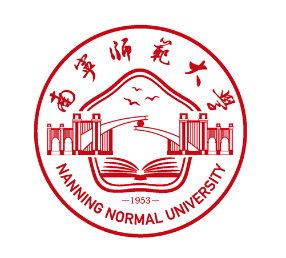 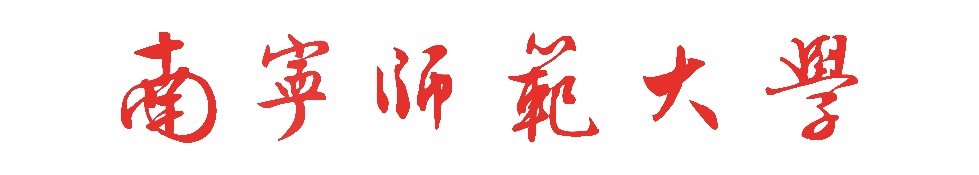 大学生创新创业训练计划项目年度报告（2019年度）单 位：                      日 期：                       南宁师范大学创新创业学院编制项目整体概况教育教学改革探索项目组织实施与管理支持措施实施成效意见和建议